Dressage at Stone Tavern II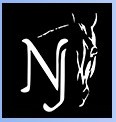 626 Route 524, Allentown, NJ 08501September 9, USEF/USDF #315027 – Level #22017 Col. Bengt Ljungquist Memorial Championship (BLM) Qualifying Competition2017 Great American Insurance Group/USDF Qualifying Competition    SHOW DATES                   OPENING DATE                 CLOSING DATE                      September 9, 2017                July 18, 2017                  August 22, 2017MANAGERS:  	SECRETARY:Jane Cory 	Debra McCluskey215-262-2870	609-203-6142Jane@pleasanthollow.com	DebraLMcCluskey@yahoo.com Jennifer Bateman 215-804-6432	MAIL ENTRIES TO:	Horse Park of NJ, 626 Route 524SHOW MANAGEMENT:	Allentown, NJ  08501Horse Park of NJ 	www.horseparkofnewjersey.com	VET:		Foundation Equine – on callSHOW COMMITTEE:	609-291-0535 Lynn Mathews	Debra McCluskey	FARRIER:Jennifer Bateman	Tom Picinich – on call	732-685-1509SHOW OFFICE PHONE:	215-804-6432(show days only)	EMT SERVICES:			New Egypt Ambulance STABLE MANAGER:		TBA	TD:  Tara Bowles, R, NJ JUDGES:  Marilyn Payne, S,  NJ	Susan Graham-White, R, MD	DRESSAGE AT STONE TAVERN II CLASS LISTEvery class offered herein which is covered by the rules and specifications of the current USEF Rule Book will be conducted and judged in accordance therewith.  USEF tests, Current editions.+   Please specify test of choice.  ++Only FEI Junior Team test may be ridden as qualifier for GAIG/USDF Regional Championship.  No other qualifying test for this class may be accepted.Please state on entry whether riding Open, BLM, or GAIG/USDF Qualifying and status of Amateur, Open, or JR.  Management reserves the right to split, cancel, or combine classes.  GAIG classes are 2017: If entering as Great American/USDF Qualifying, please indicate on your entry form your rider status and include the $10 Qualifying fee.  Classes 57 FEI tests not offered.Entry Fees – make check payable to Horse Park of NJ in US currently ONLYREQUIRED FEES-All entries should include these feesClass Fees:Training thru Fourth Level					$40FEI Level Classes                                                                        	$50USDF Musical Freestyles                                                          	$50FEI Musical Freestyles;   Pas de Deux                  			$55   Introductory Level Classes					$30   Federation Fee: ($8 drug fee & $8 USEF fee)                          		$16/horse   Office Fee (Non-Refundable)                                                     		$30/entry                                                                                      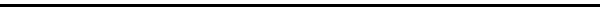  Additional Fees:GAIG/USDF Qualifying – additional per class                            	$10/classUSEF Show Pass (Rider/Owner/Trainer)                             		$30USDF Non-Member Fee                                                               		$25USDF Horse ID                                                                               		$25Secretary Verification of Documents (ONLY applied if entry is incomplete) $10 Class Change, if granted by show secretary                              	$10 per changeNon-competing Horse Fee (includes office fee)                      		$40Post Entry Surcharge:                                                                   	$30(Applies to all entries RECEIVED after the closing date)Stabling/Tack Stall for entire weekend (arrive Fri depart Sun)	$135 Stabling/Tack Stall - day stall (must depart by 8 pm)                            $50Shavings pre-ordered		$7/bagShavings on-site		$8/bagHaul-in Fee (non-stabled horses)		$15/dayCamper hook-up		$45ENTRIES: Mail entries to Horse Park of NJ as listed.  Make check payable to Horse Park of NJ.  Payment in US currency only.  Entries also accepted online through EquestrianEntries.com.  Entries must be received by the closing date or $30 late fee is applied. Illegible or incomplete entries may be returned. All entries must be typed or printed on an official USEF/USDF entry form and include: original handwritten signatures (owner, rider, trainer and coach, if applicable), photo- copy of negative Coggins test dated within 12 months of show date, proof of vaccination per GR 845, and copies of USEF and USDF membership or identification cards for each owner, rider, trainer, and horse, as applicable. Emergency number must be included. A $10 fee will be assessed for secretary printing missing or incorrect information. No refunds after closing date or for “acts of god” which require management to cancel classes or day(s) of competition.  TIMES: Times will be on the website www.horseparkofnewjersey.com and at http://www.foxvillage.com. Complete prize list is available at www.horseparkofnewjersey.com.AWARDS:  (ONLY tests will be mailed post competition)Award and ribbons 1-6 awarded each division (min 3 entries)Champion award and Reserve Champion ribbon per level. STABLING: 10’ x 10’ temporary stalls, stall door provided.  See the above fee schedule for information.  Day stalls must be vacated by 8 pm same day of use; must purchase full weekend stabling to stable overnight.  Please indicate stabling concerns on entry form.FOOTING: Standard outdoor competition rings (sand/screenings mixture); indoor ring is sand.  Separate ring for lunging.ACCOMODATIONS:  Hampton Inn 609-426-1600, ask for Special Horse Park of NJ rate.  See horseparkofnewjersey.com for others. PROFESSIONAL SERVICES: Contact numbers posted the day of the show in the secretary stand.An EMT/Med Tech will be on grounds. Vet and Farrier will be on call.DIRECTIONS: 626 Route 524, Allentown, NJ 08501, Take I-195 to Exit 11, follow signs for Horse Park of NJ.OTHER: Food available on grounds.  Dogs MUST be leashed at all times.ATTENTION COMPETITORSEach competitor is responsible for supplying management with correct applicable numbers (USDF and USEF) for horse, owner, rider, and trainer before the day(s) of the competition. The scores of competitors who fail to supply correct numbers may not be counted toward national awards.If a competitor is a no-show for their first test of the competition they will be scratched from their remaining tests.  Sharps Containers:  Show management will provide one sharps container per 50 stabled horses, per USEF rule 1211.5.  Competition Management may fine any individuals including trainers, owners, exhibitors, or their agents up to $100 for improper disposal of needles or other sharp disposable instruments.  USEF rules go into effect upon arrival at the show grounds. Per DR120.1-6 PROTECTIVE HEADGEAR MUST BE WORN AT ALL TIMES WHEN MOUNTED.  Bridle numbers must be worn at all times when a horse is out of stall or trailer.HOLD HARMLESS CLAUSE: Understanding that horse sports may be hazardous and dangerous, even leading to permanent injury or death, each owner, rider, spectator, and other participant assumes any and all risk of loss or injury and agrees to hold harmless, regardless of negligent acts or omissions The Horse Park of New Jersey, the show management, show committee, and all horse show personnel.SHOW PASS FEE: Effective 12/1/2013, a non-member who wishes to participate in a USEF competition must pay a Show Pass fee in lieu of a USEF non-member fee.  Please see GR 205 for additional information.IMPORTANT NEW VACCINATION REQUIREMENTSHPNJ in compliance with GR 845 will require proof of Equine Influenza Virus and Equine Herpes Virus vaccination for all horses entering the show grounds.  Please read the rule below.GR845 Equine Vaccination Rule 1. At Federation licensed competitions, horses entering the grounds must be accompanied by documentation of Equine Influenza Virus and Equine Herpes Virus (Rhinopneumonitis) vaccinations within six months prior to entering the stables.  Horses not in compliance with this rule may be required to leave the competition grounds upon request by Competition Management.  Documentation should consist of one of the following methods mentioned below. The frequency of vaccine administration should be per the vaccine manufacturers’ or veterinarian’s recommendations. It is recommended that vaccines are administered by or under the direction of a veterinarian. 2. In the case of vaccines administered by a veterinarian, the exhibitor, upon request by Competition Management, must provide documentation from the veterinarian on documenting that the horse in question received the vaccinations; name of the vaccines and date of vaccine administration. 3. In the case of vaccines administered by a person other than a veterinarian, the exhibitor, upon request by Competition Management, must provide a receipt of the vaccine purchase which is signed by the owner, or agent with care, custody, and control of the horse; name, serial number and expiration date of the vaccine; and date of vaccine administration.  4. In the case of a horse that is unable to receive either of the vaccinations due to a history of adverse reactions, the exhibitor, upon request by Competition Management, must provide a letter from the veterinarian on official letterhead stating that the horse in question cannot be vaccinated due to medical concerns and a log of temperatures taken twice daily for the seven days prior to entering the competition grounds.  These horses must also have their temperature taken and logged twice daily while on the competition grounds.  The log of temperatures should be provided to the Competition Management, steward, or technical delegate when requested. 5. Competition Management may not amend or enhance vaccination requirements without prior approval of the Veterinary Committee. BOD 1/17/15 Effective 12/1/15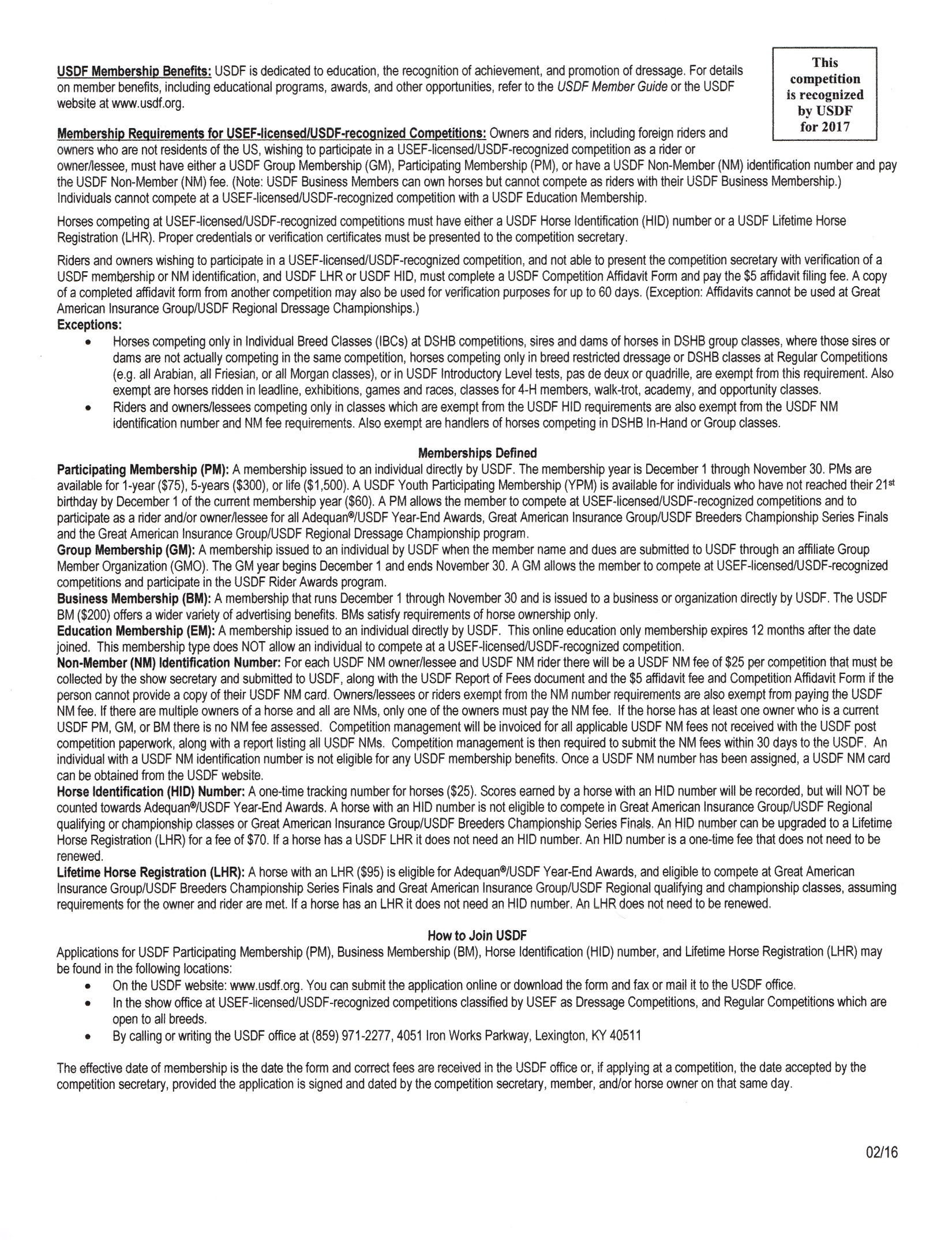 USDF Statement on Animal WelfareThe United States Dressage Federation, Inc. (USDF), a federation of over 100 independent organizations throughout the United States with a membership of nearly 30,000 members, supports the concept of ethical treatment of animals.Dressage is a classical method of training horses, based upon the horse’s natural responses, as carried out in a gradual, planned program during which the horse’s athletic abilities are improved in a systematic manner. As a result, the horse becomes capable, comfortable, and responsive in partnership with the rider without the use of force. Dressage competition at various levels of achievement is the ultimate test of the training program to determine whether the desired harmony between horse and rider has been achieved.The rules pertaining to dressage competition prohibit the use of artificial appliances, training aids, and drugs, which would force the horse to submit. Instead, the emphasis is upon training and a cooperative partnership with the rider. Major competitions are carefully monitored to assure that there is no unnecessary force or harshness displayed.Unlike other horse sports in which horses enter training at a relatively immature state, dressage training is usually not seriously begun until the horse is three or four. The top levels of achievement require five or more years of progressive training and it is not unusual to see horses in international competition in their late teens. This, in itself, places a premium on good care and soundness throughout the horse’s life.While supporting the concept of animal welfare in its broadest form, the United States Dressage Federation, Inc., also recognizes that it is unrealistic to ascribe human emotions and responses to the horse which in its wild state is a creature of flight, living a hard and precarious existence. Under domestication, the horse is assured of ample food, water, and shelter, as well as protection against infectious diseases and damaging parasites, thus leading a longer and healthier life with a high rate of survival.As an educational organization, USDF has numerous programs, which teach people how to pursue the accepted, humane training methods. A program of certifying instructors also emphasizes protecting the horse’s welfare in pursuit of dressage training.  United States Dressage Federation 4051 Iron Works Parkway, Lexington, KY 40511 Phone: 859-971-2277, Fax: 859-971-7722, usdressage@usdf.orgMotor Vehicle StatementMinors who do not have a valid driver's license which allows them to operate a motorized vehicle in the state in which they reside will not be permitted to operate a motorized vehicle of any kind, including, but not limited to, golf carts, motorcycles, scooters, or farm utility vehicles, on the competition grounds of licensed competitions.  Minors who have a valid temporary license may operate the above described motorized vehicles as long as they are accompanied by an adult with a valid driver's license. The parent(s), legal guardian(s), or individual who signs the entry blank as a parent or guardian of a minor operating a motorized vehicle in violation of this rule are solely responsible for any damages, claims, losses or actions resulting from that operation. Violations of this rule will be cause for sanctions against the parent(s), guardian(s) and/or trainer(s) who are responsible for the child committing the offense. Penalties may include exclusion of the child, parent(s), guardian(s), and/or trainer(s) from the competition grounds for the remainder of the competition and charges being filed against any of the above individuals in accordance with Chapter 6. Wheelchairs and other mobility assistance devices for individuals with disabilities are exempt from this ruleUSEF MEMBERSHIP STATEMENTLife, senior active and junior active members shall be eligible to participate in all classes at Regular Competitions, Eventing Competitions at the Preliminary Level or above and Combined Driving Competitions at the Advanced Level, Dressage, Reining and Vaulting Competitions and Endurance Rides. A nonmember may participate as a handler, rider, driver, owner, lessee, agent, coach or trainer at Regular Competitions, Eventing Competitions, Dressage Competitions, Reining Competitions and Combined Driving Competitions upon payment of a $30 Show Pass fee. Participants in the following classes are exempted from the Requirements of this rule: 1) leadline; 2) exhibitions; 3) games and races; 4) classes for 4-H members; 5) walk trot (exception: Friesian performance FR218) and academy classes (academy classes are classes limited to horses used regularly in a lesson program); 6) USDF introductory level tests, pas de deux and quadrille classes; 7) NRHA Endorsed Reining Competitions. 8) Opportunity classes, 9) citizens of other nations who have proof, in English, of current membership in good standing of their own National Federation, 10) USEA beginner novice division; and 11) assistant handlers in Dressage Sport Horse Breeding classes.Additional AwardsNEW this year!!!
Topline Champion ChallengeOver $1500 in prizesThe Topline Champion Challenge is a series of ten events at three different venues.  Adult Amateur and Professional awards offered:  Training level through FEI.  No fee in addition to Required Show Entry fees.   Horse and rider combination must compete in 6 of 10 competitions at the same level to qualify.  The six best scores of each horse and rider combination will be averaged and the highest average percentage will be champion at each level.  Scratches will not count toward the average; if an Elimination must be counted, it will be awarded a “score” of 50.000% towards the average.  CHALLENGE ENTRY FORM – Can be found on all websites.  Form is required to participate, must be submitted no later than September 1, 2017.  Best Turned-Out AwardPresented at end of competition, registration required.$250 Musical Freestyle Challenge 
sponsored by Jersey Palms Farm$250 Musical Freestyle Challenge.  Classes 60 and 70 ranked and pinned separately, but combined for prize money. Highest Percentage: $125; Second: $75; Third $50.  No entry fee-automatic enrollment.The Jockey Club T.I.P. High Point Thoroughbred Award Will be awarded to the highest placing Thoroughbred in its division.  TIP number must be provided with  entry.2017 Great American Insurance Group/USDF Regional Dressage Championships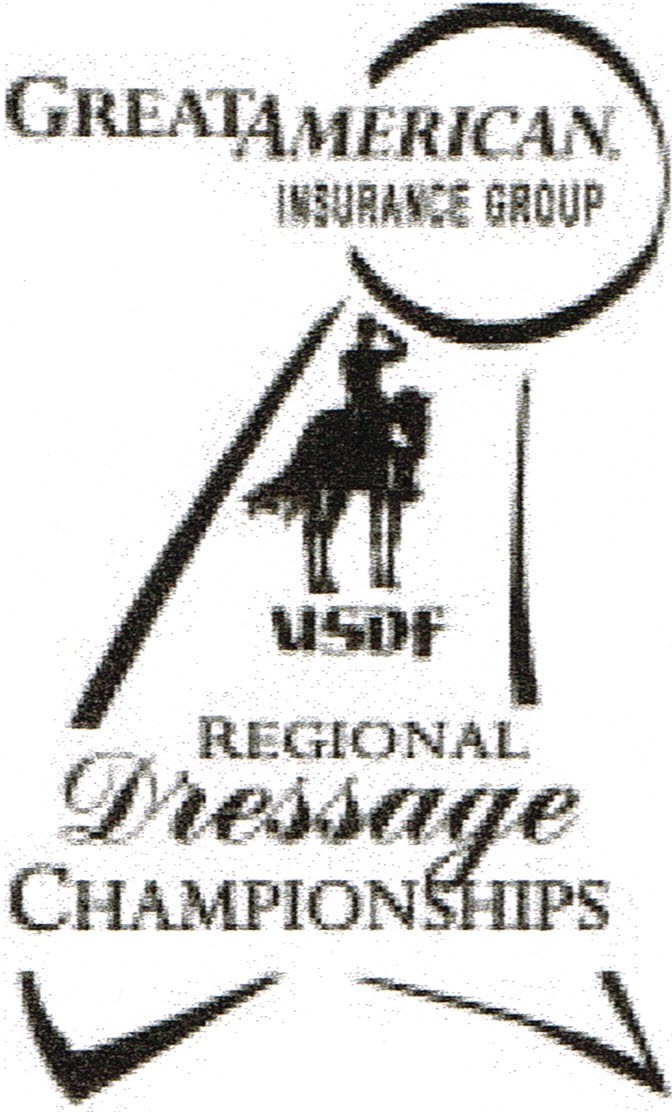 A single Regional Dressage Championship program organized by the United States Dressage Federation (USDF), and recognized by the United States Equestrian Federation, Inc. (USEF), will be held in each of the nine USDF regions. In addition, Alaska and Hawaii may each hold state championships if an official request from a Group Member Organization (GMO) is received by April 1of the prior year. The Regional Championship Program Rules can be found on the USDF website at www .usdf.org. Please refer to the 2017 USDF Member Guide for the comprehensive list of rules and requirements for this program.Membership/Registration  Requirements for Qualifying and ChampionshipsRider:Must have a USDF Participating* Membership (PM) at the time qualifying scores are earned and at the time of the championships.Must have a USEF membership (Junior Active, Senior Active, or Life) at the time the qualifying scores are earned and at the time  of the  championships .Horse:Must have a USDF Lifetime Horse Registration (LHR) at the time qualifying scores are earned and at the time of the championships.Must have a USEF (Annual or Lifetime) Membership  recorded at the time qualifying scores  are earned  and at the time of  the championships.USDF horse registration and USEF horse recording must be in the name(s) of the current owner(s) or lessee(s) of record.A horse is not required to have breed registry papers. Owner:Must have a USDF membership (PM* or Business Membership (BM)) at the time the qualifying scores are earned and at the  time of the championships  .Must have a  USEF membership  (Junior Active, Senior Active, or Life) at the time qualifying scores are earned and at the time   of  the championships.* PMs are USDF members who join USDF directly . USDF Group Members (GM) are ineligible.Minimum Qualifying Scores: One set of nationally-standardized qualifying scores has been established for all USEF/USDF Regional Championships, for Training Level through Grand Prix, in three divisions: open, adult amateur and junior/young rider. FEI Junior and FEI Young Rider classes have only one respective division. Freestyles have only open divisions.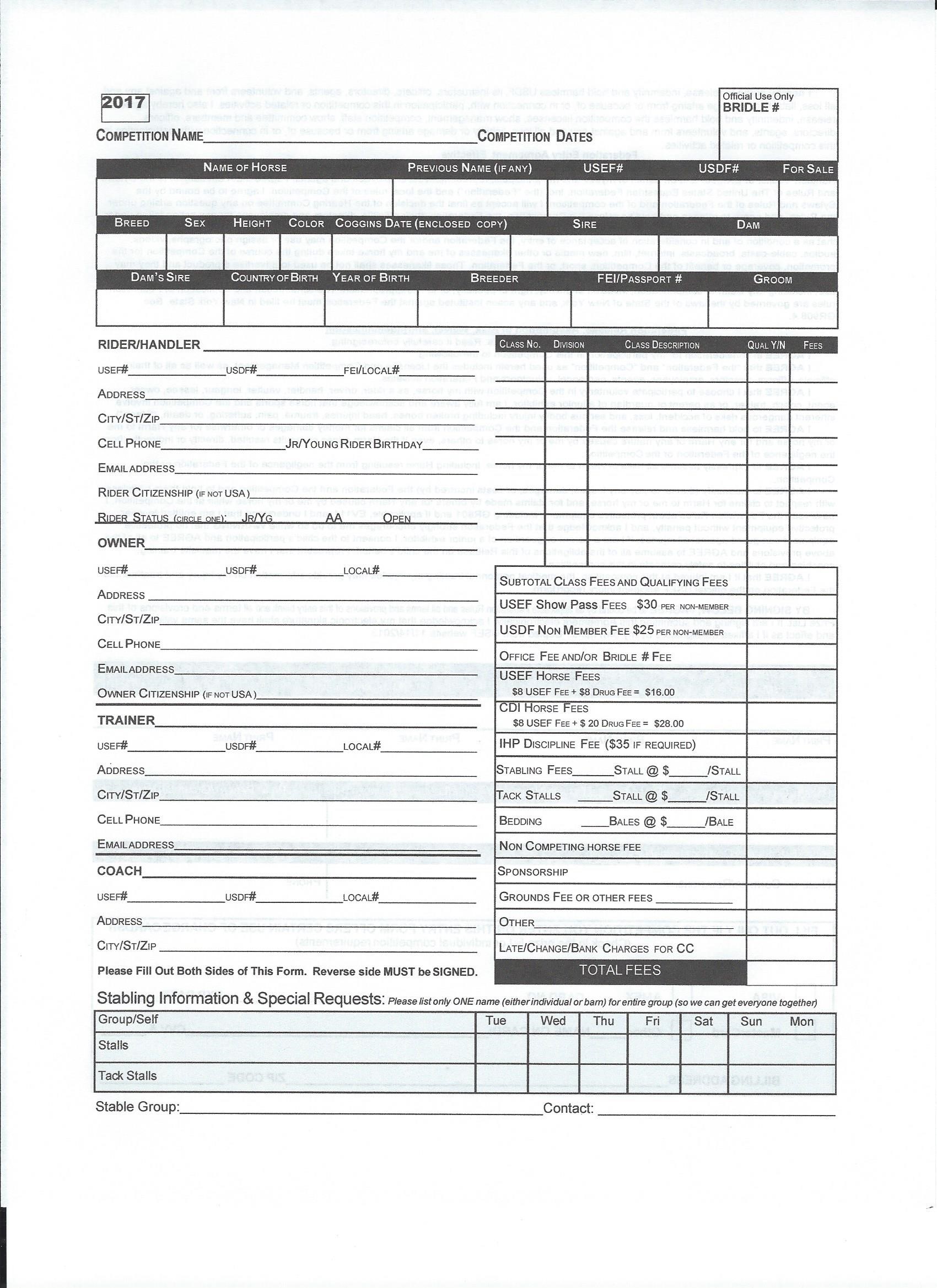 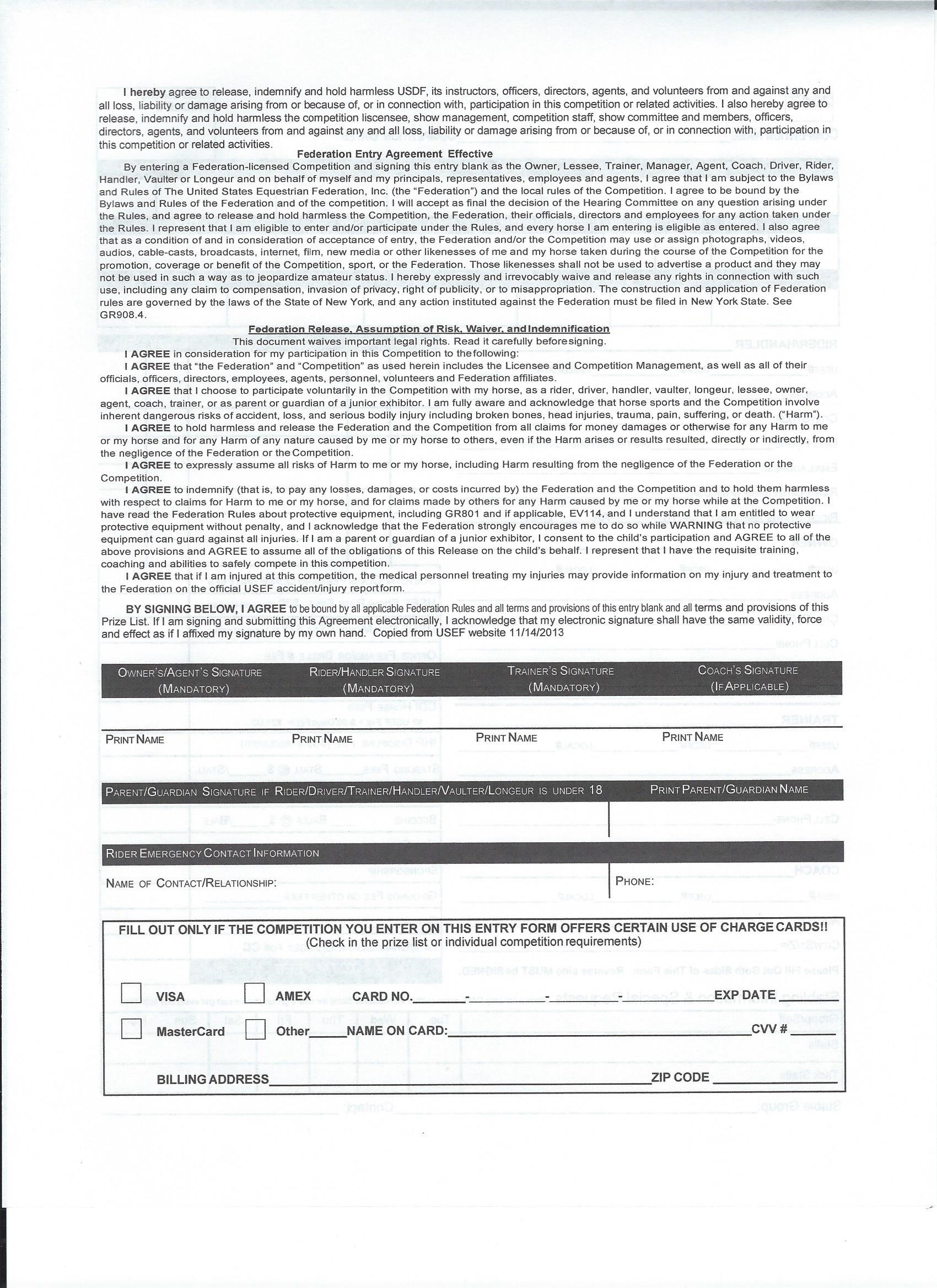 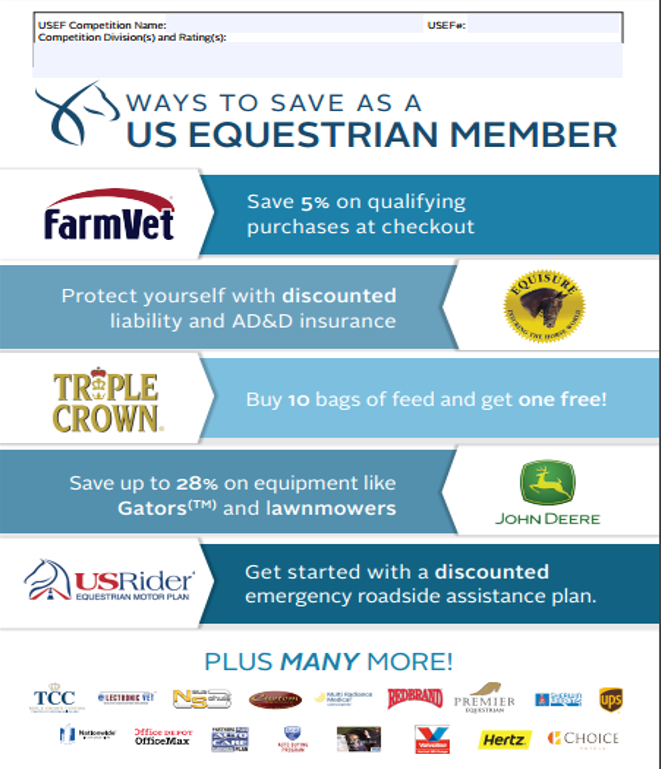 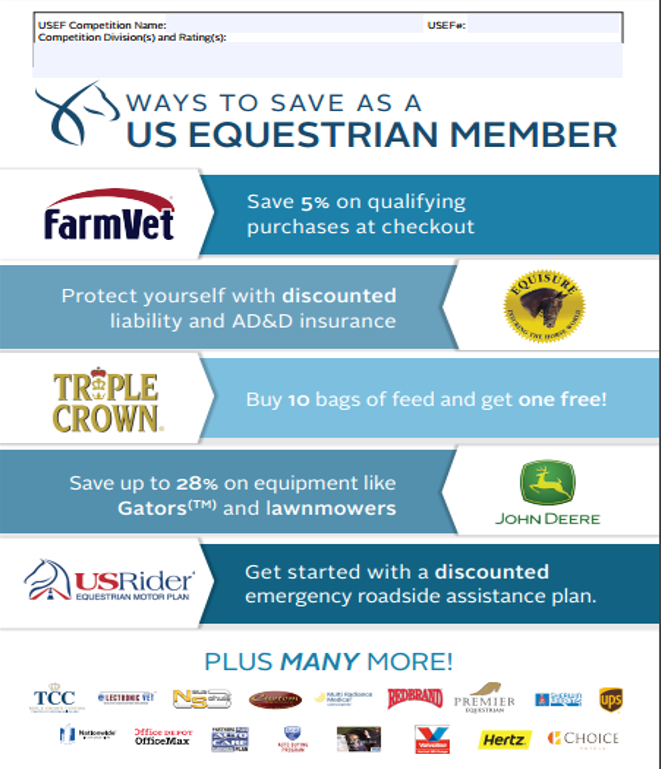 Saturday, September 9th 01                02   	 Training Level Test 1-OpenTraining Level Test 2-Open /BLM             03   Training Level Test 3-  O/GAIG/USDFQ04   	  Training Level Rider Test11    First Level Test 1-Open12     	 First Level Test 2-Open/BLM13                  First Level Test 3- O/GAIG/USDFQ14   	  First Level Rider Test21   Second Level Test 1-Open22   	 Second Level Test 2-Open/BLM23          24   	 	 Second Level Test 3- O/GAIG/USDFQSecond Level Rider Test31   	 Third Level Test 1-Open32   	 Third Level Test 2-Open/BLM33   Third Level Test 3-Open/GAIG/USDFQ41   	 Fourth Level Test 1-Open42 Fourth Level Test 2-Open/BLM43   Fourth Level Test 3 – O/GAIG/USDFQ             50FEI PSG-Open/BLM/GAIG/USDFQ51   FEI Intermediare I-Open/BLM/GAIG/USDFQ52   FEI Intermediare II-Open/BLM/GAIG/USDFQ53   FEI Gr Prix Test-Open/BLM/GAIG/USDFQ54 FEI Test for 5-6 yr olds – O+55   FEI YR Ind. Test56   	 FEI Jr or Pony TOC – GAIG/USDFQ++57     	 	 	 FEI TOC+ - GAIG/USDFQ58   	 FEI IPEC- TOC+59   	 	 	 USEF 4 yr old test60   USDF MFS- Open/(1st-4th)BLM/GAIG/USDFQ61     	 	 USDF Pas de Deux+70
100   200300FEI MFS-O/BLM/GAIG/USDFQ+USDF Introductory Level Test AUSDF Introductory Level Test BUSDF Introductory Level Test CThe minimum  percentages  are as follows :OPENAAJRLYRTraining Level (Test 3)68%63%63%First Level (Test 3)66%62%62%Second Level (Test 3)64%61%61%Third Level (Test 3)62%60%60%Fourth Level (Test 3)62%60%60%FEI Junior (Team Test)60%FEI Young Rider (Team Test)60%Prix St. Georges60%60%60%Intermediate I60%60%60%Intermediate II60%60%60%Grand Prix60%60%60%FREESTYLEOPENAAJRLYRFirst Level63%Second Level63%Third Level63%Fourth Level63%Intermediate I63%Grand Prix63%Rev Feb 2016